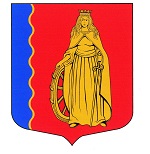 МУНИЦИПАЛЬНОЕ ОБРАЗОВАНИЕ«МУРИНСКОЕ ГОРОДСКОЕ ПОСЕЛЕНИЕ»ВСЕВОЛОЖСКОГО МУНИЦИПАЛЬНОГО РАЙОНАЛЕНИНГРАДСКОЙ ОБЛАСТИАДМИНИСТРАЦИЯПОСТАНОВЛЕНИЕ 08.07.2022                                                                                              № 179   г. МуриноВ соответствии со статьей 264.2 Бюджетного Кодекса Российской Федерации, администрация муниципального образования «Муринское городское поселение» Всеволожского муниципального района Ленинградской областиПОСТАНОВЛЯЕТ:1. Утвердить отчет об исполнении бюджета муниципального образования «Муринское городское поселение» Всеволожского муниципального района Ленинградской области за 1 полугодие 2022 года по доходам согласно приложению  1 к настоящему постановлению.  2. Утвердить отчет об исполнении бюджета муниципального образования «Муринское городское поселение» Всеволожского муниципального района Ленинградской области за 1 полугодие 2022 года по расходам согласно приложению 2 к настоящему постановлению.		3. Утвердить отчет по источникам внутреннего финансирования дефицита бюджета муниципального образования «Муринское городское поселение» Всеволожского муниципального района Ленинградской области за 1 полугодие2022 года согласно приложению 3 к настоящему постановлению.4. Утвердить сведения о численности муниципальных служащих, работников муниципальных учреждений муниципального образования «Муринское городское поселение» Всеволожского муниципального района Ленинградской области согласно приложению  4 к настоящему постановлению.5.  Опубликовать настоящее постановление в газете «Муринская панорама» и на официальном сайте муниципального образования «Муринское городское поселение» Всеволожского муниципального района Ленинградской области в сети Интернет. Настоящее постановление вступает в силу с момента его подписания.        7.  Контроль за исполнением данного постановления оставляю за собой.Врио главы администрации  заместитель главы администрации                                                 А.Н. БекетовОб итогах исполнения бюджетаза 1 полугодие 2022 года и сведений о численности муниципальных служащих, работников муниципальныхучреждений